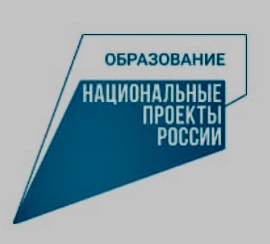 Относитесь к каждому ученику как к равному, с уважением и доброжела- тельностью.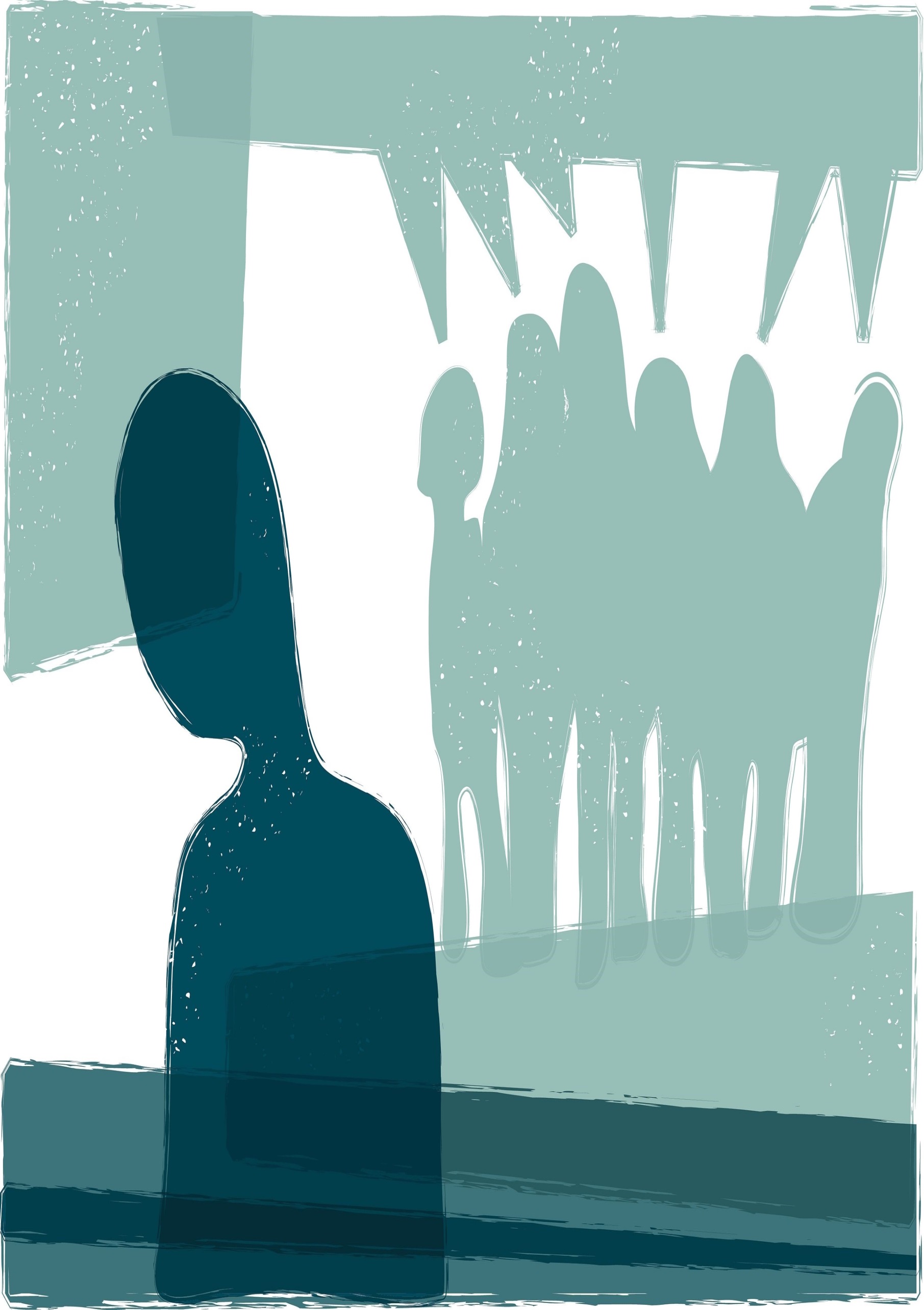 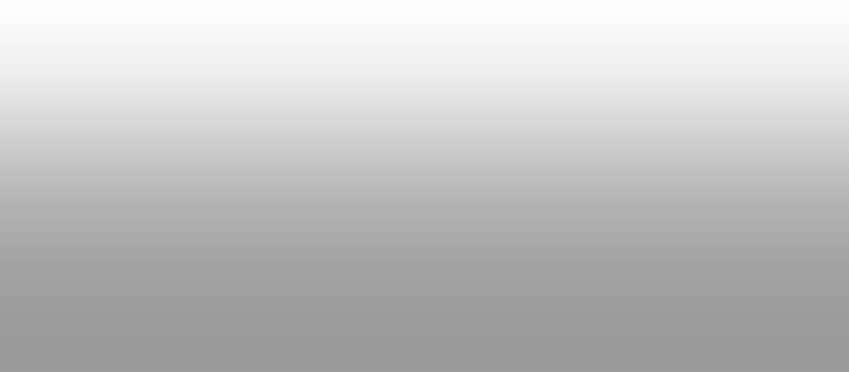 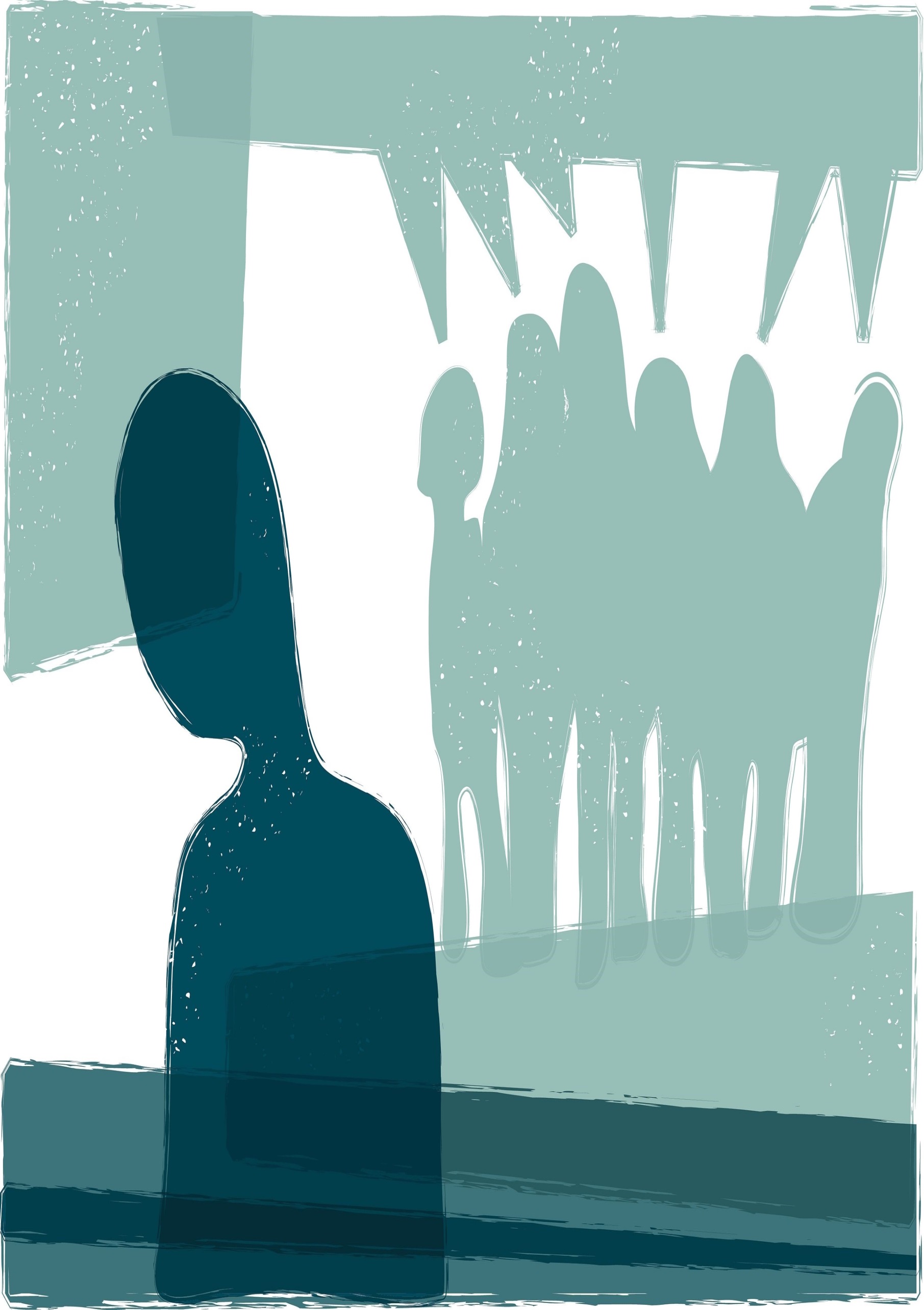 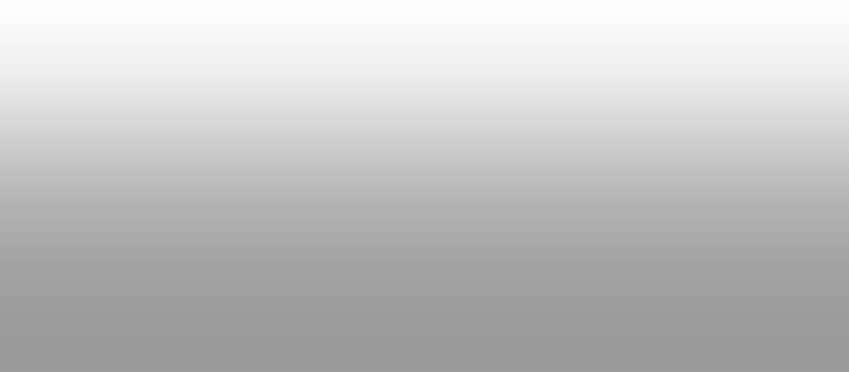 Постарайтесь объяснить ученикам в каждом классе, что любой из них уника- лен и имеет право быть принятым таким, каков он есть.Старайтесь как можно чаще вовлекать детей с ОВЗ в коллективные вза- имодействия и образова- тельный процесс.Помогите детям с ОВЗ стать более   уверенными в своей позиции в совре- менном обществе, научите их превращать свои недо- статки в достоинства.Создайте для ребёнка с ОВЗ ситуации успеха, помогите продемонстрировать его поло- жительные стороны и способ- ности сверстникам, чтобы заво- евать их симпатию и уважение.Постарайтесь изменить от- ношение родителей детей с нормой развития к детям с ОВЗ, объясните, что их особенности в развитии никак на них не по- влияют.Создайте благоприятные условия	в	учебно- познавательной деятельности для успешности каждого учаще- гося, в том числе и инклюзив- ного ребёнка.